ROSÉS DE PROVENCE & SUD DE LA FRANCE		Glass 175 ml 	500ml	Bottle2022	Méditerannée Rosé Figuière Magnum / Provence 	10.8	31	94 2022	       Figuière ‘Cuvée Magali’/ Côtes de Provence                                           	14.5 	41 	622022	Château Val Joanis ‘Joséphine’ / Luberon	68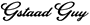 2022	Palais Constance / Côtes de Provence                                                                                                  17.5            50	752022	Château d'Esclans ‘Rock Angel’ / Côtes de Provence	802021	Saint André de Figuière ‘Confidentielle’ / Côtes de Provence	952021	Château de Pibarnon / Bandol	1072022	Domaine Ott ‘Clos Mireille’ / Côtes de Provence	1152021	Château d’Esclans / Côtes de Provence	1202021	Château Léoube ‘Léoube La Londe’ / Côtes de Provence                                                             34            93	1352021       Château Galoupet Cru Classé / Côtes de Provence	1452021	Château Simone / Palette	1752021	Château d’Esclans ‘Les Clans’ / Côtes de Provence                                       	1892022	Domaine Ott ‘Étoile’/ Côtes de Provence                                                                                           	3152021	Gerard Bertrand ‘Clos du Temple’ / Languedoc-Cabrières	98 	(375ml)210 	4202021	Magnum LPM x Figuière Rosé / Côtes de Provence	18 	52 	155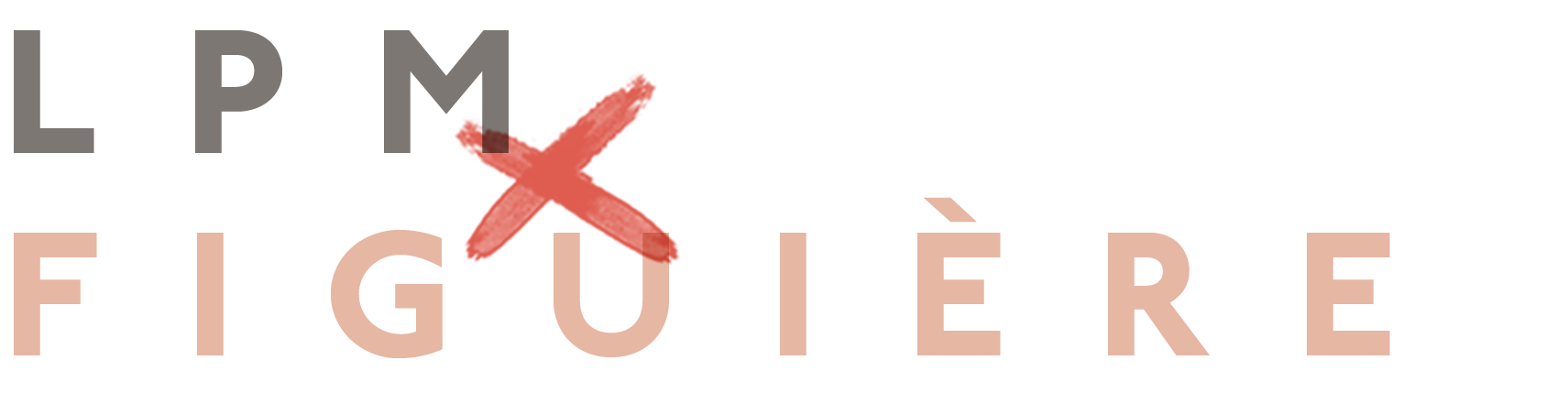 2022	Magnum Château d'Esclans ‘Rock Angel’ / Côtes de Provence	19 	54 	1602022	Magnum Château La Mascaronne / Côtes de Provence			1702018	Magnum Figuière ‘Confidentielle’ / Côtes de Provence	1842021	Magnum Clos St Magdeleine / Cassis	2252021	Magnum Domaine Ott ‘Clos Mireille’ / Côtes de Provence	29 	82 	2492019	Magnum Domaine Ott ‘Étoile’/ Côtes de Provence	4752019       Magnum Muse De Miraval / Côtes de Provence                	     720By the glass and carafeCHAMPAGNES		125ml	BottleNV	Legras & Haas / Chouilly		18.5	112NV	Roland Champion ‘Eclat de Craie’ Blanc de Blancs / Chouilly		21	126NV	De Venoge Rosé / Épernay		28	165NV	Krug Grande Cuvée 171ème Édition / Reims		57	342NV	Krug Rosé 26ème Édition / Reims		89	540VINS BLANCS	175ml	500ml	Bottle2022	Méditerannée Blanc Figuière / Provence    	10.8               	31	472022	Pinot Blanc Jean Becker / Alsace	12	33	492020	Bouzeron Louis Jadot / Bourgogne	17	48	722022	Domaine Le Roc des Anges ‘Llum’/ VdP des Côtes Catalanes	24	69	1042022	Condrieu ‘Le Mornieux’ Lionel Faury / Rhône	28	80	1202021	Pouilly-Fuissé ‘Les Crays’ Eric Forest / Bourgogne         	                         32.5	                  92	1392021	Châteauneuf-du-Pape Domaine Pierre Usseglio / Rhône                  	38	107	1602020	Chassagne-Montrachet Mark Haisma / Bourgogne	41	117	1752020	Pouilly-Fumé ‘Baron de L’ Baron de Ladoucette Magnum / Loire          	 54      	 (375ml)116	4622016	Château Valandraud / Bordeaux	   69	 (375ml)148	2962009	Gavi di Gavi ‘Monterotondo’ Villa Sparina Magnum / Piémont	73	(375ml)153	5902020	Gaja & Rey Angelo Gaja / Piémont	     125	(375ml)268	550VINS ROUGES	175ml	500ml	Bottle2022	Méditerannée Rouge Figuière / Provence	10.8	31	47 2020	Chiroubles Vieilles Vignes Château de Javernand / Beaujolais	18	52	782020	Crozes-Hermitage ‘Les Machonnieres’ Domaine des Entrefaux Magnum / Rhône  	 27 	80	2322014	Château Les Ormes Sorbet / Bordeaux	30	85	1252021	Mercurey 1er Cru ‘Clos des Myglands’ Faiveley / Bourgogne	33	90	1372018	Châteauneuf-du-Pape ‘Vieux Telegraphe’/ Rhône                  	48	137	2052017	Chambolle-Musigny / Domaine Coquard Loison Fleurot                                                  52          (375ml)112	2232018	Barolo ‘Le Vigne’ Sandrone / Piémont 	59	(375ml)168	2362019	Vosne Romanée Domaine Coquard Loison Fleurot / Bourgogne	86	(375ml)185	3702006	Château Léoville Poyferré Magnum / Bordeaux	   93	 (375ml)199	7452004	Château Lynch Bages Magnum / Bordeaux	115	(375ml)245	8902019	Clos d’Ora Gérard Bertrand / Languedoc	130	(375ml)280	560PÉtillant2019	Atmosphère Rosé, Figuière / Côtes de Provence			632018	Hundred Hills ‘Signature Rosé’ / Oxford	1102018	Hundred Hills Blanc de Blancs / Oxford	158champagneLes Grandes MaisonsNV           Louis Roederer Collection 244/ Reims                                                                                                                                 1302008       Thienot ‘Cuvee Alain’ / Taissy	216NV	Jacquesson Cuvée 746 / Avize			2302015	Louis Roederer Brut Nature ‘Philippe Starck’ / Reims	2752012	Veuve Clicquot ‘La Grande Dame’/ Reims         	   4102009	Jacquesson ‘Champ Cain’ / Avize	425Les Petits RécoltantsNV	Legras & Haas ‘Intuition’ / Chouilly			112NV	Roland Champion ‘Eclat de Craie’ Blanc de Blancs / Chouilly			1262012       Bruno Paillard ‘Assemblage’ Brut / Reims 	2352009	René Geoffroy ‘Terre’ Millesime Extra Brut / Vallée de la Marne	2502014	Legras & Haas ‘Les Sillons’ Blanc de Blancs / Chouilly 	292NV	Bérêche & Fils Brut ‘Reflet d’Antan’ / Ludes-Reims	330NV	Henri Giraud MV17 / Aÿ	3982015	Leclerc Briant ‘La Croisette’ Blanc de Blancs / Épernay	4052013	David Léclapart ‘L’Artiste’ Blanc de Blancs / Trépail	4152008       Bruno Paillard N.P.U. Extra Brut / Reims 	4752001	Philipponnat ‘Clos de Goisses’ Extra Brut / Mareuil-sur-Aÿ	695NV	Jacques Selosse ‘Exquise’ Blanc de Blancs / Avize	1495NV	Jacques Selosse ‘Substance’ Blanc de Blancs Grand Cru / Avize	1999champagne PRESTIGES MILLÉSIMÉ & NON MILLÉSIMÉ2013	Dom Pérignon / Épernay	4902004	Pol Roger Winston Churchill / Épernay	5582002	Bollinger R.D / Aÿ 	5852007	Dom Ruinart / Reims	6052003	Dom Pérignon / Épernay	6582009	Cristal / Reims 	7022002	Salon / Les Mesnil-Sur-Oger	21001995	Salon / Les Mesnil-Sur-Oger	3200ROSÉSNV	Philippe Gonet Rosé / Les Mesnil-Sur-Oger	99NV	Legras & Haas Rosé / Chouilly	156NV	De Venoge ‘Princes’ Rosé / Épernay	165NV	Gosset Grand Rosé / Aÿ	1682016	Louis Roederer Rosé Brut / Reims	189NV	Barons de Rothschild Brut Rosé / Reims	1982012	Pol Roger Rosé Brut / Reims	2502015     	Vouette et Sorbée ‘Saignée de Sorbée’ / Aube	2602006	De Venoge ‘Louis XV’ Rosé / Épernay	418NV	Fleur de Miraval Rosé ER2 / Les Mesnil-Sur-Oger			510NV	Krug Rosé Cuvée 26ème / Reims	5402004	Dom Perignon Rosé / Épernay	8902002	Dom Perignon Rosé / Épernay	11802002	Dom Perignon Rosé Plénitude 2/ Épernay	2950LA SÉLECTION DU DOM PERIGNON ÉDITION D’ARTISTES2006	Dom Perignon ‘Michael Riedel’ 	8352009       Dom Perignon ‘Tokujin Yoshioka’					  	                             	  8902008	Dom Perignon ‘Lenny Kravitz’ 	9202004       Dom Perignon ‘Jeff Koons’					  	                   	                 10502002	Dom Perignon ‘Andy Warhol’ 	1400LA SÉLECTION DU KRUGNV	Krug Grande Cuvée 171ème Édition 	3422008	Krug	6952002	Krug	8851996	Krug	9951990	Krug	14501990	Krug ‘Collection’	19952000	Krug ‘Clos du Mesnil’ Blanc de Blancs Brut	26501998	Krug ‘Clos d’Ambonnay’ Blanc de Noir	4950La Petite Sélection de Grands FormatschampagneNV	Louis Roederer Collection 243 / Reims			3251999	Henriot ‘Cuvée des Enchanteleurs’ / Reims	840NV	Krug Grande Cuvée 163ème Édition / Reims	885NV	Krug Grande Cuvée 162ème Édition / Reims	892NV	Henri Giraud MV18  x LPM  / Aÿ                                                                                                                                          12501999	Dom Pérignon / Épernay	1330NV	Krug Rosé 19ème Édition / Reims	13502006	Dom Pérignon Rosé / Épernay	16901998	Krug / Reims	2250Vins Blancs2020	Domaine Ott ‘Clos Mireille’ / Côtes de Provence	2182020	Château Simone / Palette	3602017	Chablis Grand Cru ‘Les Preuses’ / Nathalie & Gilles Fèvre	4052020	Pouilly-Fumé ‘Baron de L’ / Baron de Ladoucette           	4622009	Gavi di Gavi ‘Monterotondo’/ Villa Sparina	 590  2016	Corton Charlemagne Grand Cru / Domaine Rollin	8102019	Puligny Montrachet 1er Cru ‘Les Pucelles’ / Michele Caillot			9822018       Silex / Didier Dagueneau	1080   2011	L’Hermitage / Domaine Jean-Louis Chave			1170La Petite Sélection de Grands FormatsVins Rouges2020	Crozes-Hermitage ‘Les Machonnieres’ / Domaine des Entrefaux	2322019	Château Simone / Palette	3602011	Château La Croix / Pomerol	3652016	Gevrey-Chambertin / Alain Jeanniard	4002004       Gevrey-Chambertin 1er Cru Lavaux St-Jacques / Domaine Gerard Seguin                                                               435        2014	Barbaresco ’Angelo’ / Albino Rocca	4981993	Domaine de Trévallon / Vin de Pays des Alpilles	13951990	Château Leoville Poyferré / Saint Julien 2ème Cru Classé                                                           	 24801996	Château Mouton Rothschild / Pauillac 1er Grand Cru Classé	38501988       Charmes-Chambertin Tres Vieilles Vignes Grand Cru/ Domaine Joseph Roty                                                      3990          2014	Vosne Romanée 1er Cru ‘Aux Malconsorts’ / Sylvain Cathiard 	41552005	Château Latour / Pauillac 1er Grand Cru Classé	49951990	Château Latour / Pauillac 1er Grand Cru Classé	59501979	Pétrus / Pomerol	9800BLANCPROVENCE & SUD DE LA FRANCE 2022	Domaine de L’Aigle Gérard Bertrand / Limoux	842019	Château La Coste Grand Vin / Coteaux d’aix-En Provence 	942021	Domaine Ott ‘Clos Mireille’ / Côtes de Provence	1032021	Domaine Le Roc des Anges ‘Llum’/ VdP des Côtes Catalanes	1042022	Cassis Blanc ‘Clos Sainte Magdeleine’/ Cassis	1052015	Château Montus / Madiran	1152022	Château de Pibarnon / Bandol	1322020	Château L'Hospitalet Gérard Bertrand / La Clape			1452022	Mas de Daumas Gassac / IGP Saint-Guilhem-le-Desert	1482020	Château Simone / Palette	1742021	Clos Venturi Altare / Vin de Corse	1952020       La Pèira En Damaisela / IGP Vin de Pays de l'Hérault	2982000	Château Simone / Palette	3952020	Domaine de la Grange des Pères / IGP Vin de Pays de l'Hérault	5502015	Domaine de la Grange des Pères / IGP Vin de Pays de l'Hérault	7802004	Domaine de la Grange des Pères / IGP Vin de Pays de l'Hérault	998Rhône2020 	Saint-Peray ‘Les Pins’ / Domaine Bernard Gripa			952020	Inopia / Rotem & Mounir Saouma 			1052020       Saint-Joseph / Bernard Gripa                                                                                                                                                  1152021	Crozes-Hermitage Blanc ‘Mule Blanche’/ Paul Jaboulet Aine			1222022	Viognier ‘Le Pied de Samson’ / George Vernay			1352021	Condrieu ‘Brèze’ / Louis Cheze	1692020	Châteauneuf du Pape ‘Clos des Papes’ / Paul Avril	2152020	Hermitage ‘Delas’ / Domaine des Tourettes	2352018	Condrieu ’La Bonnette’ / Domaine Rene Rostaing	2582022	Condrieu ‘Les Terrasses de l’Empire’ / George Vernay	2602021	Condrieu ‘Coteau du Vernon’ / George Vernay	4352020	Condrieu ‘Coteau du Vernon’ / George Vernay	4502006	Hermitage / Domaine J.L. Chave	9492007	Châteauneuf-du-Pape / Château Rayas	2495BLANCLOIRE2022       Pouilly-Fumé / Firmin Dezat                                                                                                                                                      65 2021       Vouvray Blanc 'La Dilettante' / Domaine Breton			722022	Sancerre ‘Les Monts Damnés’ / Domaine Delaporte	1522020	Sancerre ‘Jadis’ / Henri Bourgeois	158                                                                                                                                      2020       Saumur 'Clos Romans' Thierry Germain / Domaine des Roches Neuves 	1892019	Blanc Etc / Didier Dagueneau 	270 2018       Pouilly-Fumé Buisson Renard Louis Benjamin / Didier Dagueneau	3402020	Silex / Didier Dagueneau	5402019	Silex / Didier Dagueneau	5502013	Saumur Blanc ‘Breze’ / Domaine Clos Rougeard	5952011	Silex / Didier Dagueneau	670Alsace2022	Pinot Blanc / Jean Becker	492021	Pinot Gris / Jean Becker	652021	Riesling ‘Réserve Personelle’ / Domaine Leon Beyer	802017	Gewurztraminer ‘Sonnenglanz’ Grand Cru / Jean Becker	892021	Riesling ‘Bedlenheim’ / Domaine Trapet	982013	Pinot Gris ‘Kitterlé’ Grand Cru / Domaine Schlumberger	120BORDEAUX2022	Château Argadens / Bordeaux			652019	Château Olivier Grand Cru Classé / Pessac-Léognan			1302016	Château Valandraud / Saint-Émilion	2962011	Château Smith Haut Lafite / Pessac-Léognan	3202021	Château Palmer / Margaux 	6402020	Château Palmer / Margaux 	650	                                                                                                                                                                                                                                                                                                                                                                                                                                                                                                                                                                                                                                                                                                                   ITALIE	2022       Roero Arneis, Mauro Molino / Piémont	692022	Gavi di Gavi, Villa Sparina / Piémont	722019	Gavi di Gavi ‘Monterotondo’ Villa Sparina / Piémont	1392019	Timorasso ‘Montemarzino’ Luca Roagna / Piémont         	                                                              2142020	Gaia & Rey Angelo Gaja / Piémont	550BlancCOTEAUX CHAMPENOIS2020      Camille Volibarts Le Mesnil-sur-Oger / Louis Roederer                                                                	 320BOURGOGNE2019       Bourgogne Vieilles Vignes ‘Cuvée de l’Aurore’ / Domaine Gueugnon Rémond 	792021	Bourgogne Aligoté / Domaine Ballot-Millot	912021       Chablis / Domaine Bilaud Simon	1022020	Rully Blanc / Domaine Vincent Dureuil-Janthial	1042022	Chablis 1er Cru ‘Fourchaume’ / Nathalie & Gilles Fevre	1112020	Auxey-Duresses Blanc ‘Les Crais’ / Domaine Pascal Prunier-Bonheur	1152020	Rully ‘Maizières’ / Domaine Vincent Dureuil-Janthial	1202020	Saint-Aubin 1er Cru ‘En Remilly’ / Domaine Sylvain Langoureau	1262020	Bourgogne ‘Le Clos du Chateau’ / Domaine de Montille	1282021	Bourgogne Aligoté / Sylvain Cathiard	1322021	Pouilly-Fuissé ‘Les Crays’ / Eric Forest	1392020	Meursault Vielles Vignes / Domaine Pascal Prunier-Bonheur	1772020	Ladoix 1er Cru ‘Les Grechons’ / Domaine Chevalier	1792018       Beaune ‘Grèves’ 1er Cru / Louis Jadot	1932021	Puligny-Montrachet / Paul Pernot	2252018	Puligny-Montrachet 1er Cru ‘Les Champs Gains’ / Domaine Alain Chavy	250BlancBOURGOGNE2020	Meursault 1er Cru ‘Les Gouttes d’Or’ / Buisson Battault	2552020	Puligny-Montrachet 1er Cru ‘Les Folatières’ / Domaine Alain Chavy	2752016	Chablis Grand Cru ‘Bougros’ / William Fevre	325 2021	Chablis Grand Cru ‘Les Clos’ / Domaine Bilaud Simon	3352020	Beaune 1er cru ‘Clos des Mouches’/ Joseph Drouhin	3652015	Bourgogne Blanc / Domaine Leflaive	395         2019 	Puligny-Montrachet / Etienne Sauzet	595 2020       Corton Charlemagne Grand Cru / Lucien Le Moine	8452018	Puligny-Montrachet / Domaine Leflaive	8702020	Bienvenues-Bâtard-Montrachet Grand Cru / Domaine Faiveley	9452018	Bâtard-Montrachet Grand Cru / Louis Jadot	9882003	Montrachet Grand Cru / Domaine Bouchard Père et Fils       	1195 2020	Puligny-Montrachet ‘Les Pucelles’ / Domaine Leflaive	12502007	Bâtard-Montrachet Grand Cru / JM Boillot	13902015	Meursault / Domaine Coche-Dury	17402020	Montrachet Grand Cru / Louis Jadot	21502013	Meursault ‘Les Rougeots’ / Domaine Coche-Dury	23901988	Montrachet Grand Cru ‘Marquis de Laguiche’ / Joseph Drouhin	25502017       Musigny Blanc Grand Cru / Domaine Comte Georges De Vogue	31202008	Puligny-Montrachet ‘Les Enseignières’ / Domaine Coche-Dury	32602014	Meursault ‘Caillerets’ / Domaine Coche-Dury	39502012       Chevalier-Montrachet Grand Cru / Domaine Ramonet                                                                                                 4350rougePROVENCE & SUD DE LA FRANCE2020	Mas Foulaquier ‘L’orphée’ / Pic Saint-Loup	732022	Domaine Saparale / Vin de Corse Sartene	782020	Domaine de L’Aigle Gérard Bertrand / IGP Pays d’Oc	832020	Château Du Cèdre ‘Le Cèdre’/ Cahors	852019	Château La Mascaronne/ Côtes de Provence	902017	Château Montus / Madiran	922019	Domaine du Clos des Fées ‘Vieilles Vignes’ / Cotes du Roussillon	1152020	Château L'Hospitalet Gérard Bertrand / La Clape	1352017	Domaine Hauvette ‘Cornaline’ / Les Baux de Provence	1492018	Château Simone / Palette	1852012	Mas de Daumas Gassac / IGP Saint-Guilhem-le-Desert	2152019	Occitanie ‘La Forge’ / Gérard Bertrand	2202019       La Peira 'Terrasses du Larzac' / La Peira en Damaisela	2982009	Mas de Daumas Gassac / IGP Saint-Guilhem-le-Desert	3102003	Mas de Daumas Gassac / IGP Saint-Guilhem-le-Desert	3452000	Domaine Tempier ‘La Cabassaou’ / Bandol	4252001	Domaine Tempier ‘La Cabassaou’ / Bandol	4752019	Clos d’Ora Gérard Bertrand / Minervois La Livinière	560VALLÉE DU RHÔNE2021       Côtes-du-Rhône ‘Le Serre de la Garde’ / Domaine Fond Croze	592020	Luberon ‘Les Griottes’ / Château Val Joanis	722019	Gigondas ‘Les Racines’/ Domaine Les Pallieres	1072018	Crozes-Hermitage ‘Les Machonnieres’ / Domaine des Entrefaux	1162020	Châteauneuf du Pape / Domaine La Barroche	1502018	Châteauneuf du Pape / Vieux Télégraphe	205 2019	Gigondas ‘Famille Perrin’ / Domaine du Clos des Tourelles	2102021	Côte-Rôtie ‘Blone du Seignuer’ / George Vernay	2621995	Hermitage ‘La Chapelle’ / Paul Jaboulet Aine	3951997	Hermitage ‘La Chapelle’ / Paul Jaboulet Aine	4501996	Hermitage ‘Les Bessards’ / Domaine Delas Frères	4701989	Châteauneuf du Pape / Vieux Télégraphe	4851990	Châteauneuf du Pape ‘Le Vieux Donjon’ / Michel Lucien	6502000	Hermitage / Domaine J.L. Chave	7602007	Ermitage Ex-Voto / Etienne Guigal	9101988	Côtes du Rhône ‘Château de Fonsalette’ / Château Rayas	9901999	Hermitage / Domaine J.L. Chave	10501989	Châteauneuf du Pape ‘Pignan’ / Château Rayas	1680                                               VIN DE PAYS DES ALPILLES IGP 2020	Domaine de Trévallon	2202014	Domaine de Trévallon	2402013	Domaine de Trévallon	2502011	Domaine de Trévallon	2962010	Domaine de Trévallon	3892009	Domaine de Trévallon	3452008	Domaine de Trévallon	3001998	Domaine de Trévallon	5201990	Domaine de Trévallon	9151982	Domaine de Trévallon	1050VIN DE PAYS DE L'HÉRAULT IGP2020	Domaine de la Grange des Pères	6602019	Domaine de la Grange des Pères	5902018	Domaine de la Grange des Pères	6702016	Domaine de la Grange des Pères	6802015	Domaine de la Grange des Pères	7102013	Domaine de la Grange des Pères	690BANDOL2020	Château de Pibarnon	 1522011	Château de Pibarnon	2102009	Château de Pibarnon	2252008	Château de Pibarnon	2582007	Château de Pibarnon	2752000	Château de Pibarnon	285RougeLOIRE2017	Chinon / Domaine de Pallus	852021	Sancerre ‘Silex’ / Vincent Delaporte	1152015	Sancerre ‘Sauvage’ / Pascal Jolivet	1692013	Saumur Champigny ‘Le Clos’ / Domaine Clos Rougeard	455COTEAUX CHAMPENOIS	NV	Cumières Rouge Traditionnel / René Geoffroy	99BEAUJOLAIS2022	Brouilly / Château de Pierreux	722020	Moulin-à-vent ‘Les Thorins’ / Famille Guerin	842021	Fleurie ‘Grille Midi’ / Jean Paul Brun	92 2013	Moulin-à-vent Clos Du Grand Carquelin / Chateau Des Jacques	95BOURGOGNE2019	Coteaux Bourgignons / Domaine Joseph Roty	862020	Rully ‘Maizières’ / Domaine Vincent Dureuil-Janthial	1082019	Bourgogne ‘Cuvée de Pressonnier’ / Domaine Joseph Roty	1102015	Savigny-Les-Beaune ‘Les Lavieres’/ Louis Jadot			1252020	Marsannay ‘Les Ouzelois’ / Domaine Joseph Roty	1382012	Beaune 1er Cru ‘Celebration’ / Louis Jadot	1452019	Savigny-Les-Beaune 1er Cru ‘Les Peuillets’ / Rodolphe Demougeot	1652017	Pommard ‘Les Vignots’ / Rodolphe Demougeot	1982020       Nuits-Saint-Georges 1er Cru `Les Chaboeufs` / Domaine Alain-Maurice Gavignet              	2152020	Nuits St Georges 1er Cru ‘Aux Thorey’ / Domaine de Montille	288RougeBOURGOGNE2020       Nuits-Saint-Georges `Les Plateaux` / Mongeard-Mugneret              	2992014	Corton ‘Pougets’ Grand Cru / Louis Jadot	3101978	Savigny-Les-Beaune / Remoissenet Pére & Fils	4302004	Gevrey-Chambertin Vielles Vignes / Domaine Denis Bachelet	4352014	Bonnes-Mares Grand Cru / Drouhin-Laroze	4582005	Pommard ‘Grand Clos Des Épenots‘/ Domaine de Courcel	4891996	Pommard ‘Grand Clos Des Épenots‘/ Domaine de Courcel	5202001	Mazy-Chambertin / Domaine Camus Pere & Fils	5452014	Corton ’Clos de Cortons’ Grand Cru / Domaine Faiveley	5502014	Clos Vougeot Grand Cru / Domaine Coquard Loison-Fleurot	5951966	Volnay-Chevret ‘Tête De Cuvée’ / Remoissenet Père & Fils	7201999	Chapelle-Chambertin Grand Cru / Domaine Jean-Louis Trapet	8052001	Romanée Saint-Vivant Grand Cru / Domaine Follin-Arbelet	9952017	Clos de la Roche Grand Cru / Domaine Ponsot	13252016	Clos de Tart Grand Cru / Domaine du Clos de Tart	17502001	Clos de Tart Grand Cru / Domaine du Clos de Tart	18502010	Chambertin-Clos de Bèze Grand Cru / Domaine Bruno Clair	18802005      Gevrey Chambertin Clos Saint Jacques / Domaine Fourrier                                                                                         22802014      Musigny Grand Cru/ Domaine Comte Georges de Vogue	24502002	Vosne Romanée 1er Cru ‘Aux Reignots ‘/ Sylvain Cathiard	28902006      Bonnes-Mares Grand Cru / Domaine G. Roumier                                                                                                            42901998	Chambertin-Clos de Bèze Grand Cru / Domaine Armand Rousseau                                                                        58951988       Chambertin Grand Cru / Domaine Armand Rousseau                                                                                                  8950           LES VINS DU DOMAINE DE LA ROMANÉE-CONTI2009	 Romanée Saint-Vivant Grand Cru / Domaine de la Romanée-Conti	89902014   	La Tâche Grand Cru / Domaine de la Romanée-Conti	99002007      Richebourg Grand Cru / Domaine de la Romanée-Conti	103001997      La Tâche Grand Cru / Domaine de la Romanée-Conti	11800RougeBORDEAUX2018	Château La Gasparde Cuvée Prestige / Côtes de Castillon	782014	Château Coutelin-Merville / Saint-Estèphe	932017	Fleur de Pédesclaux / Pauillac	962014	Château La Garde / Pessac-Léognan   	                             1152016	Petit Clos des Champs / La Lande de Pomerol	1202016	Château Le Boscq / Saint Estèphe	1282017	Château Olivier / Pessac-Léognan Grand Cru Classé	1382017	Blason D’Issan / Margaux	1422017	Château Lynch Moussas / Pauillac 5ème Cru Classé	1492014	Château La Croix / Pomerol	1652015	Château Le Castelot / Saint-Émilion Grand Cru	1692017	Château Lassegue / Saint-Émilion Grand Cru	1752006	Château La Croix Toulifaut / Pomerol	2172011	Clos des Litanies / Pomerol	2242005       Chateau Batailley / Pauillac 5ème Cru Classé                                                                                                                     250RougeBORDEAUX2005       Chateau Gruaud Larose / Grand Cru Classé Saint Julien                                                                                                 440                                  2005 	Château Haut-Bailly / Grand Cru Classé de Graves	4452005	Château Léoville Barton / Saint-Julien 2ème Cru Classé	4752017	Château Vieux Château Certain / Pomerol	6902008	La Mondotte / Saint-Émilion 1er Grand Cru Classé B	7502000      Château Lynch Bages / Grand Cru Classé Paulliac                                                                                                             7952005	Château Figeac / Saint-Émilion 1er Grand Cru Classé B	8401996 	Château Léoville Las Cases / Saint-Julien 2ème Cru Classé 	8551990	Château Mouton Rothschild / Pauillac 1er Grand Cru Classé	17802009	Château Haut Brion / Pessac-Léognan 1er Grand Cru Classé	18101995	Château Latour / Pauillac 1er Grand Cru Classé	21502005	Château Margaux / Margaux 1er Grand Cru Classé	28602009	Château Margaux / Margaux 1er Grand Cru Classé	28901989	Château Lafite Rothschild / Pauillac 1er Grand Cru Classé	29951998	Pétrus / Pomerol	7880rougePetit Voyage au Château Palmer2012	Château Palmer	 7502008	Château Palmer	7902005	Château Palmer	11002004	Château Palmer	8352002	Château Palmer	8751988 	Château Palmer	8901976	Château Palmer	710rouge
ITALIEPIEMONT 2021      Dolcetto d’Alba ‘Vigna Scot’ / Cavallotto	682021      Dolcetto d’Alba / Luca Roagna	722018       Gattinara ‘Riserva’ / Travaglini 	1382020      Barbera Costamiole Riserva / Prunotto	                                                                        142    2014	Barolo ‘San Lorenzo di Verduno’ / Pelassa	1492018	Barolo ‘Marcenasco’ / Cantina Ratti	1552018	Barbaresco / Pio Cesare	1712018	Barolo ’Conca’ / Mauro Molino	2482016       Barolo 'Cannubi' / Damilano 	2502016	Carema ‘Etichetta Nera’ / Luigi Ferrando		2592009	Barolo Sori Ginestra / Conterno Fantino 	3122016	Barbaresco ’Paje’ / Luca Roagna       	                                                              3452017	Barolo ’Pira’ / Luca Roagna       	                                                              3821985	Barolo Riserva / Giacomo Borgogno	5652019	Barbaresco / Angelo Gaja	5851999	Barbaresco Sori Tildin / Angelo Gaja                                                                                                	8951999	Barbaresco Costa Russi / Angelo Gaja	11951978	Barolo ‘Villero’ / Giuseppe Mascarello	1320Vin de Dessert2022	Moscato d’Asti / Saracco 375ml	332017	Liastos PGI Crete / Lyrarakis 375ml                                                                                                    	 41                                                          2019	Jurançon ‘La Magendia de Capeyre’ / Clos Capeyre 375ml             	           502020	Sauternes Carmes de Rieussec / Château Rieussec 375ml	582015	Barsac / Château Coutet 375ml	892018	Niagara `Gold` Vidal Icewine / Inniskillin 375ml	1282012	Trockenbeerenauslese, Sämling / Tschida 375ml	1382007	Sauternes / Château Rieussec 375ml	1422013	Tokaji / Dorgó Vineyard Disznókő	1532016	Vin Santo di Carmignano Riserva / Capezzana 375ml	1852010	Sauternes / Château Rieussec 750ml	2451988	Sauternes / Château Rieussec 750ml	2802001 	Riesling Auslese ‘Wehlener Sonnenuhr ‘/ Joh. Jos. Prum	2852004	Passito Rosso Vino Dolce ‘Vigna Sere’ / Dal Forno Romano 375ml	3402018	Jurançon ‘Les Jardins de Babylone’ / Didier Dagueneau 750ml	3852005	Sauternes / Château d’Yquem 375ml	5951997	Sauternes / Château d’Yquem 375ml	6151989	Sauternes / Château d’Yquem 375ml	6401996	Sauternes / Château d’Yquem 750ml	8851989	Sauternes / Château d’Yquem 750ml	995VIN FORTIFIÉSNV	Pedro Ximénez El Candado / Valdespino 750ml	89NV	Ratafia Fine de la Marne / H.Blin 700ml	105NV	‘Quinta de Ervamoira’ 10-year Tawny Port / Ramos Pinto 750ml	1151970	Smith Woodhouse Port 750ml	3201992	Fonseca Guimaraens Port 750ml	3281963	Taylor Fladgate Vintage Port 750ml	545